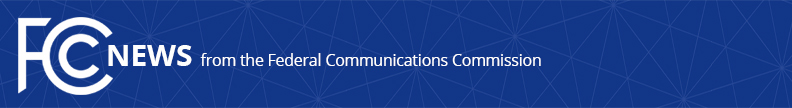 Media Contact: Michael SweeneyMichael.Sweeney@fcc.govFor Immediate ReleaseSIMINGTON ADDRESSES DIGITAL PROGRESS INSTITUTEWASHINGTON, D.C., December 17, 2021—Yesterday, Commissioner Nathan Simington spoke at a Digital Progress Institute event entitled “The Next Chapter for the 5G Revolution.”Commissioner Simington noted,“The full promise of 5G will not be realized until we have robust, low-latency, high-bandwidth, high-power, high-reliability 5G networks everywhere.  While 4G provided new consumer capabilities and fostered a new world of sophisticated applications, 5G offers far greater promise in expanding industrial, public safety, agricultural, health care, and logistics capacities.  Powerful 5G networks are the force multiplier that will let software break free from isolated, individual machines.  5G, and the technologies it enables, will bring our advances in the world of bits into the world of atoms at long, long last.”The full text of Commissioner Simington’s remarks may be found at: https://www.fcc.gov/document/commissioner-simington-remarks-digital-progress-institute ###
Office of Media Relations: (202) 418-0500ASL Videophone: (844) 432-2275TTY: (888) 835-5322Twitter: @FCCwww.fcc.gov/media-relations  This is an unofficial announcement of Commission action.  Release of the full text of a Commission order constitutes official action.  See MCI v. FCC, 515 F.2d 385 (D.C. Cir. 1974).